Goleniów, 6 czerwca 2017 rokuGoleniowski Dom Kultury zaprasza do składania ofertDotyczy projektu FMP-0037-17 pt. W niemiecko - polskim świecie tańca i cyrku;  In der Deutsch -Polnischen Welt vom Tanz und ZirkusPisemne oferty na transport w pkt 1 i 3 - 45 osób; w pkt 2 - 115 osób, należy złożyć do 21 czerwca 2017 r. w siedzibie Goleniowskiego Domu Kultury do godz. 15.30.1.Opis przedmiotu zamówienia :OFERTA                                        miejscowość, data ……….Na  Przewozy osób autobusami i busamiDla Goleniowski Dom Kultury, ul. Słowackiego 1, 72 – 100 Goleniów								      czytelny podpis oferenta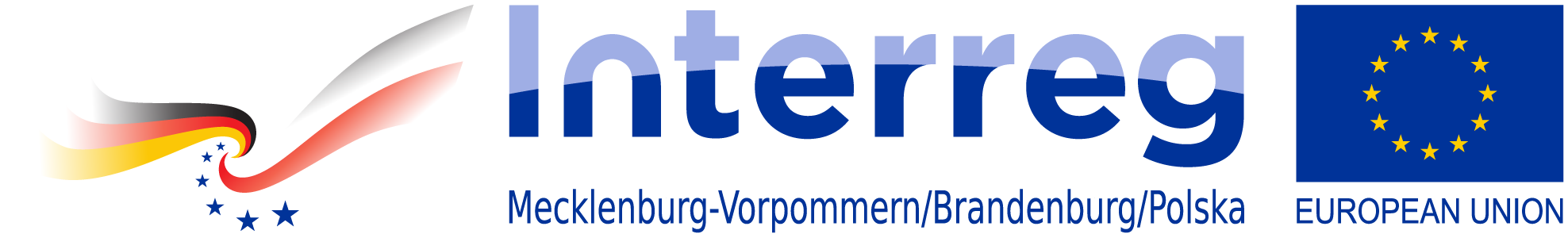 Projekt jest dofinansowany przez Unię Europejską ze środków Europejskiego Funduszu Rozwoju Regionalnego oraz budżetu państwa (Fundusz Małych Projektów w ramach Programu Współpracy Interreg V A Meklemburgia-Pomorze Przednie/Brandenburgia/Polska w Euroregionie PomeraniaOpis ofertyPrzewozy osób autobusami i busamiPrzewóz osób na trasie: Goleniów – Anklam – Szczecin – Goleniów – Nowogard – Anklam – Goleniów  w dniach: 23 – 25.06.2017r (470 km)Przewóz osób na trasie: Goleniów – Szczecin – Goleniów oraz Goleniów – Nowogard – Goleniów w dniach: 23 – 25.06.2017rPrzewóz osób na trasie: Goleniów – Anklam – Peenemünde – Goleniów w dniach: 22 – 25.08.2017r.Wartość brutto/netto ofertyTermin ważności oferty (obowiązuje od... do)Gwarantowane warunki płatności Termin,  Forma płatności 